Planinsko društvo Zreče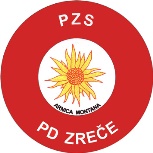 vabina potepanje po obronkih med Vinsko Goro in ŠalekomDatum pohoda: sobota, 18.11.2017ODHOD: 		Ob 07.00 uri z avtobusne postaje v Zrečah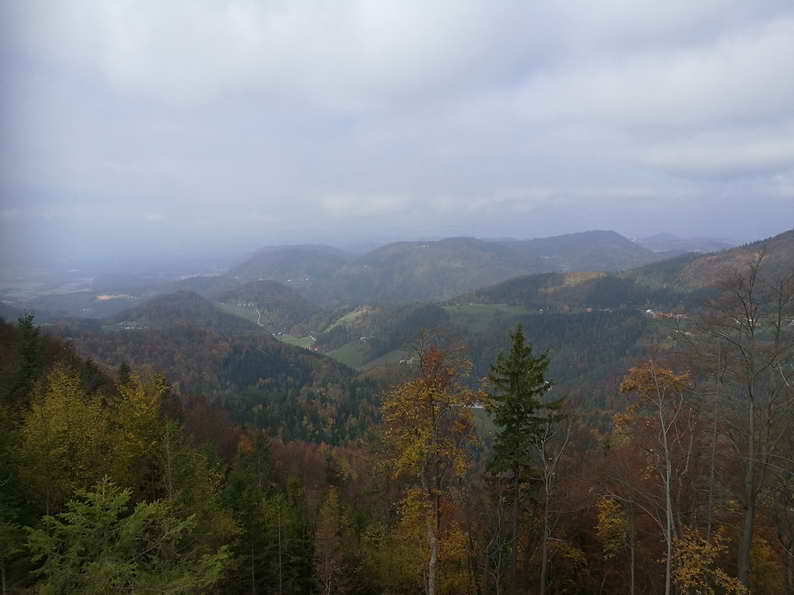 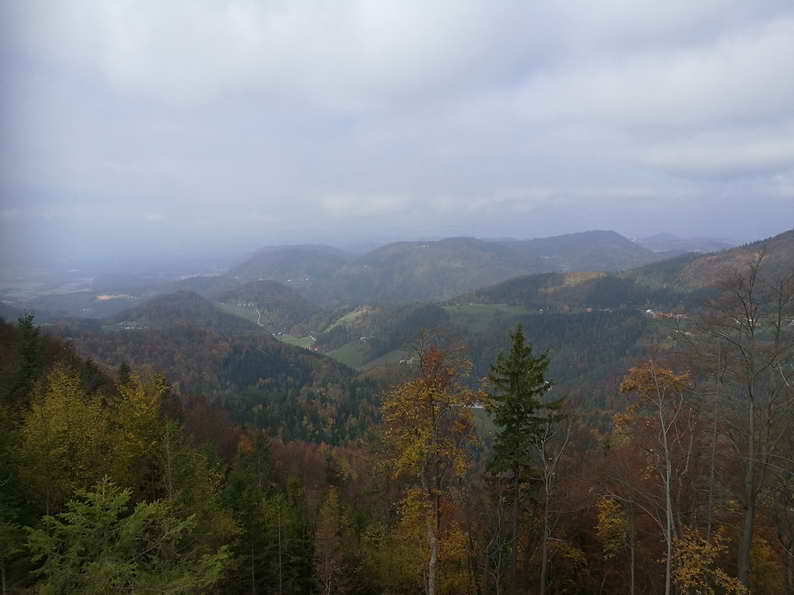 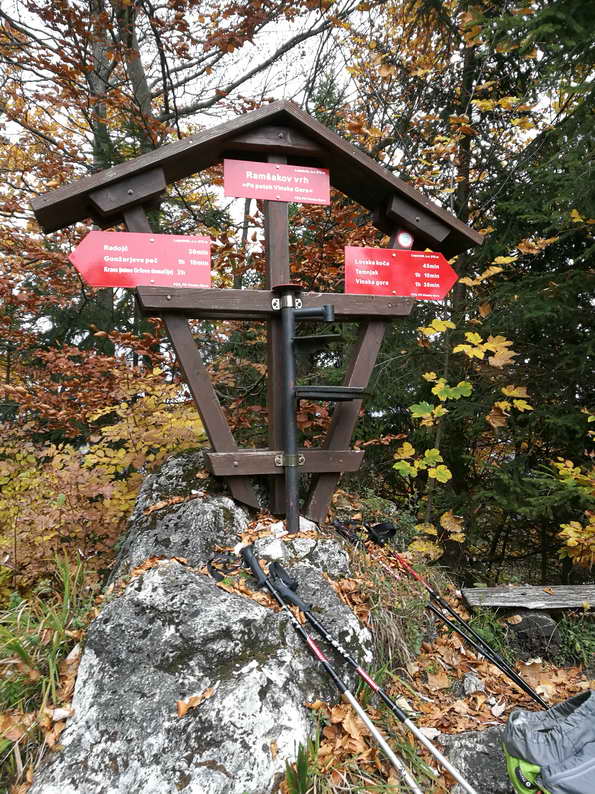 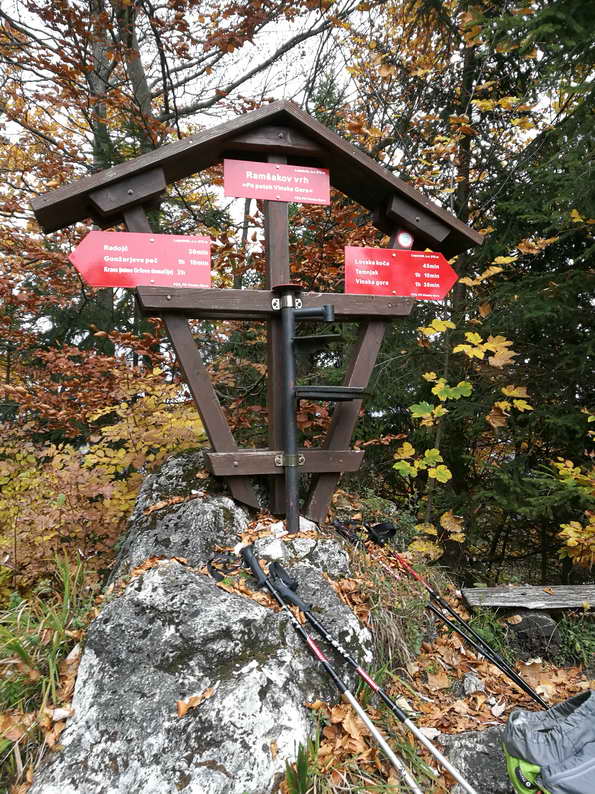 Potek poti :  Začetek pohoda je pri cerkvi v Vinski Gori. Od tukaj se bomo preko Gonžarjeve peči povzpeli do Ramšakovega vrha. Z Ramšakovega vrha nas bo pot vodila po slemenu do naslednjega vrh - do Radojča. Z Radojča se bomo spustili do Šaleka, kjer nas bo pričakal avtobus.POTREBNA OPREMA: planinski čevlji, priporočljive so pohodne palice.HRANA IN PIJAČA: iz nahrbtnikaZAHTEVNOST TURE: Hodi se po lahkih označenih poteh.ČAS HOJE: Predviden čas hoje okrog 4 ur CENA PREVOZA: 12 €  odrasli in 6 € mladi planinci. Prijave zbirata : Darko Košir                                                         Borut Ceglar tel.: 041 719 666 	       					       040 978 393	DO ČETRTKA 16.11.2017 OZIROMA DO ZASEDENOSTI AVTOBUSA.                